Bewerbungsformular/Application FormIn English oder Deutsch ausfüllen./Fill out in English or German.Tschetschenische Staatliche UniversitätChechen State University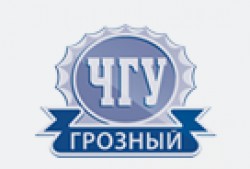 International OfficeSheripova Str. 32, 364093 GroznyE-Mail: international@chesu.ruTel.: +7 (8712) 29-49-27Personale Daten/Personal InformationVor- und Nachname der/des Studierenden/Full Name of the StudentGeburtsdatum/Date of Birth (dd.mm.yy)E-MailStaatsangehörigkeit/CitizenshipTelefonnummer/Telephone Number (+7 …)Adresse/AddressAngaben zum Studium/Details about your StudyStudienfach/Course NameFakultät/FacultyFachsemester/SemesterStudienjahr/Year of StudyFremdsprachenkenntnisse/Foreign Language Skills1. Fremdsprache/ 1 Foreign Language2. Fremdsprache/ 2 Foreign LanguageDatum, Ort/Date, PlaceUnterschrift/Signature